Pečenie trenej hmotyPečenie trenej hmotyTrená hmota je pre obsah tuku  ťažká, preto pečieme pomaly. Trené hmoty sú kypré a rozplývavé čo sa vytvára v prvých fázach pečenia. Začíname piecť pri teplote 180°C. Keď hmota zväčší svoj objem zvýšime teplotu na 200°C. Pri teplote 180°C sa má kôrka zafarbiť len málo. Pri prudkom pečení sa nedvíha celá hmota, ale len stred a výrobok praská, na povrchu sa stred vylieva.Niektoré výrobky sú hotové hneď po vysušení, iné sa dohotovujú polievaním CKP, posypávaním s práškovým cukrom.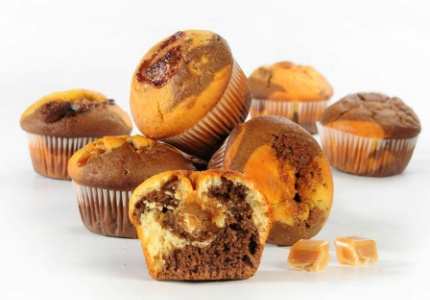 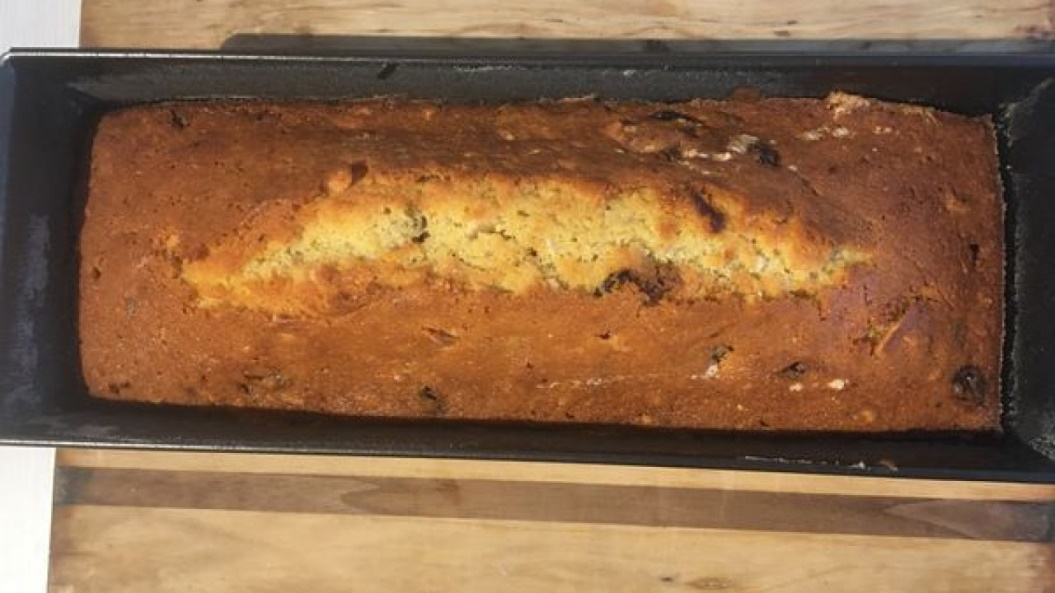 